Государственное бюджетное профессиональное образовательное учреждение Краснодарского края «Краснодарский торгово-экономический колледж» Специальность   38.02.03 Операционная деятельность в логистике  Срок обучения на базе 9 классов – 2 г. 10 мес.Квалификация по диплому: Операционный логист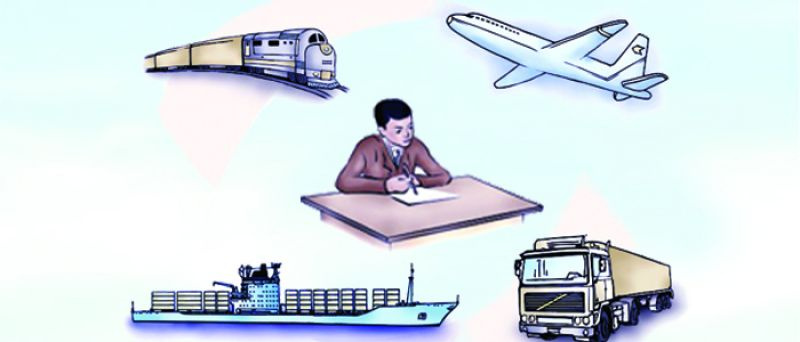 Операционный логист - это специалист, который координирует движение товаров на пути от производства до точек реализации. В современных условиях любой товар, прежде чем попасть к потребителю, преодолевает довольно сложный путь, включающий много звеньев. Например: закупка товаров у иностранного поставщика – страхование товаров – перевозка – растормаживание (прохождение таможенного контроля, уплата пошлин) - складирование – упаковка и/или снабжение русскоязычными этикетками и документацией – распределение по оптовым торговым базам – продажа в розничной сети.Профессионал должен уметь комплексно представлять цепочки поставок, бизнес-процессы и находить решение по их оптимизации. А такие навыки присущи только тем специалистам, которые «дружат» с математической логикой.Содержание деятельности специалиста «Операционный логист»:- планирование и организация логистического процесса в организациях (предприятиях) различных сфер деятельности;- управление логистическими процессами в закупках, производстве и распределению;- оптимизация ресурсов организации (подразделений), связанных с управлением материальными и нематериальными потоками;- оценка эффективности работы логистических систем и контроль логистических операций.Профессионально важные качества специалиста:  -    знание офисных специализированных программ («1С: Торговля склад»);- грамотный устный и письменный язык;- умение вести документооборот, связанный с бухгалтерской и налоговой отчетностью;- владение одним или несколькими иностранными языками;- умение творчески мыслить, быть любознательным и коммуникабельным;- обладать развитыми аналитическими способностями.За время обучения обучающиеся  изучают:а) общепрофессиональные дисциплины:ОП.01 Экономика организации;ОП.02 Статистика;ОП.03 Менеджмент (по отраслям);ОП.04 Документационное обеспечение управления; ОП.05  Правовое обеспечение профессиональной деятельности;ОП.06  Финансы, денежное обращение и кредит;ОП.07 Бухгалтерский учет;ОП.08 Налоги и налогообложение;ОП.09 Аудит;ОП.10 Анализ финансово-хозяйственной деятельности;ОП.11 Безопасность жизнедеятельности.б) профессиональные модули: ПМ.01 Планирование и организация логистического процесса в организациях (подразделениях) различных сфер деятельности;ПМ.02 Управление логистическими процессами в закупках, производстве и распределении;ПМ.03 Оптимизация ресурсов организаций (подразделений) связанных с материальными и нематериальными потоками;ПМ.04 Оценка эффективности работы логистических систем и контроль логистических операций.По окончании  изучения каждого модуля обучающиеся проходят учебную практику в кабинетах и лабораториях колледжа. Производственная практика осуществляется на организациях различных форм собственности на основании договоров между организациями и колледжем Форма государственной итоговой аттестации – защита выпускной квалификационной работы в виде дипломной работы.